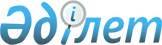 "Ырғыз ауданында аз қамтамасыз етілген отбасыларға (азаматтарға) тұрғын үй көмегін көрсетудің мөлшері мен тәртібін айқындау Қағидасын бекіту туралы" 2013 жылғы 29 наурыздағы № 64 аудандық мәслихаттың шешіміне өзгерістер енгізу туралы
					
			Күшін жойған
			
			
		
					Ақтөбе облысы Ырғыз аудандық мәслихатының 2015 жылғы 20 мамырдағы № 185 шешімі. Ақтөбе облысының Әділет департаментінде 2015 жылғы 16 маусымда № 4358 болып тіркелді. Күші жойылды - Ақтөбе облысы Ырғыз аудандық мәслихатының 2017 жылғы 20 ақпандағы № 69 шешімімен      Ескерту. Күші жойылды - Ақтөбе облысы Ырғыз аудандық мәслихатының 20.02.2017 № 69 (алғашқы ресми жарияланған күнінен кейін күнтізбелік он күн өткен соң қолданысқа енгізіледі) шешімімен.

      Қазақстан Республикасының 2001 жылғы 23 қаңтардағы "Қазақстан Республикасындағы жергілікті мемлекеттік басқару және өзін-өзі басқару туралы" Заңының 6 бабына сәйкес Ырғыз аудандық мәслихаты ШЕШІМ ҚАБЫЛДАДЫ:

      1. Аудандық мәслихаттың 2013 жылғы 29 наурыздағы № 64 "Ырғыз ауданында аз қамтамасыз етілген отбасыларға (азаматтарға) тұрғын үй көмегін көрсетудің мөлшері мен тәртібін айқындау Қағидасын бекіту туралы" (нормативтік құқықтық актілердің мемлекеттік тіркеу тізілімінде № 3561 тіркелген, 2013 жылы 30 сәуірде аудандық "Ырғыз" газетінде жарияланған) шешіміне келесі өзгерістер енгізілсін:

      көрсетілген шешіммен бекітілген Ырғыз ауданында аз қамтамасыз етілген отбасыларға (азаматтарға) тұрғын үй көмегін көрсетудің мөлшері мен тәртібін айқындау Қағидасындағы:

      бүкіл мәтін бойынша "тұрғын үйді (тұрғын ғимаратты)" деген сөздер "кондоминиум объектісінің ортақ мүлкін" деген сөздермен ауыстырылсын;

      1 тармақтың 1) тармақшасының 3 азат жолы жаңа редакцияда жазылсын: 

      "жекешелендiрiлген тұрғынжайларда тұратын немесе мемлекеттiк тұрғын үй қорындағы тұрғын үй-жайларды (пәтерлердi) жалдаушылар (қосымша жалдаушылар) болып табылатын отбасыларға (азаматтарға) кондоминиум объектісінің ортақ мүлкін күтіп-ұстауға жұмсалатын шығыстарына;".

      көрсетілген шешіммен бекітілген Ырғыз ауданында аз қамтамасыз етілген отбасыларға (азаматтарға) тұрғын үй көмегін көрсетудің мөлшері мен тәртібін айқындау Қағидасындағы:

      1 тармақтың 1) тармақшасының 5 азат жолы;

      2 тармақтың;

      2 азат жолындағы ", тәулік уақыты бойынша электр энергиясының шығынын саралап есепке алатын және бақылайтын, дәлдік сыныбы 1-ден төмен емес электр энергиясын бір фазалық есептеуіштің құнының" сөздері;

      3 азат жолындағы ", тәулік уақыты бойынша электр қуатының шығынын саралап есептейтін және бақылайтын, дәлдік сыныбы 1-ден төмен емес электр қуатын бір фазалық есептегіштің құнына" сөздері;

      3 тармақтағы ", тәулік уақыты бойынша электр энергиясының шығынын саралап есепке алатын және бақылайтын, дәлдік сыныбы 1-ден төмен емес электр энергиясын бір фазалық есептеуіштің құнына" сөздері;

      4 тармақтағы "жеке тұрғын үйде пайдалануда тұрған дәлдік сыныбы 2,5 электр энергиясын бір фазалық есептеуіштің орнына орнатылатын тәулік уақыты бойынша электр энергиясының шығынын саралап есепке алатын және бақылайтын, дәлдік сыныбы 1-ден төмен емес электр энергиясын бір фазалық есептеуіштің құнын төлеуге" сөздері;

      10 тармақтағы "тәулік уақыты бойынша электр энергиясының шығынын саралап есепке алатын және бақылайтын, дәлдік сыныбы 1-ден төмен емес электр энергиясын бір фазалық есептеуіштің құнына" сөздері;

      14 тармақтағы "тәулік уақыты бойынша электр қуатының шығынын саралап есептейтін және бақылайтын, дәлдік сыныбы 1-ден төмен емес электр қуатын бір фазалық есептегіштің құны" сөздері 2014 жылдың 1 қаңтарынан бастап алынып тасталсын.

      2. Осы шешім оның алғашқы ресми жарияланған күнінен кейін күнтізбелік он күн өткен соң қолданысқа енгізіледі.


					© 2012. Қазақстан Республикасы Әділет министрлігінің «Қазақстан Республикасының Заңнама және құқықтық ақпарат институты» ШЖҚ РМК
				
      Аудандық мәслихаттың сессия төрайымы 

В. МАШИНА

      Аудандық мәслихаттың хатшысы 

К. ҚОСАЯҚОВ
